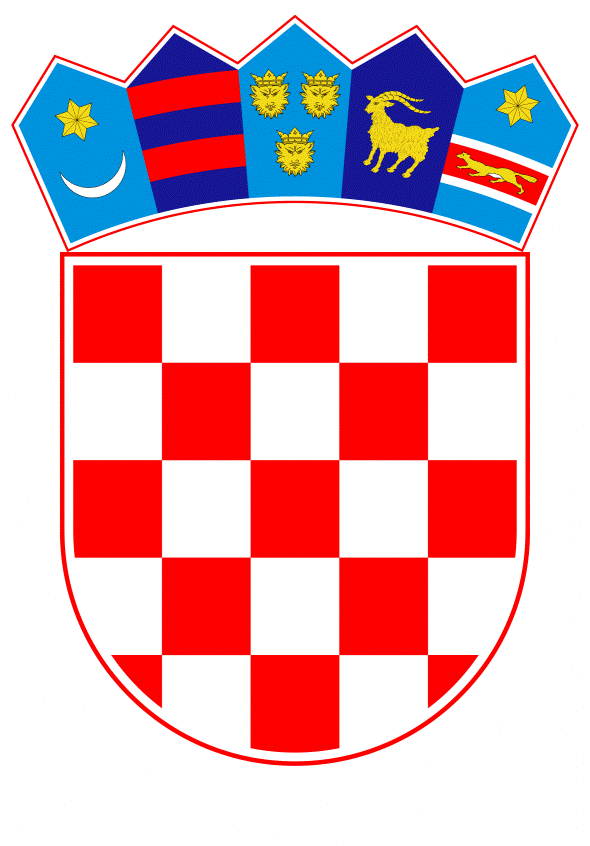 VLADA REPUBLIKE HRVATSKEZagreb, 2. travnja 2020.______________________________________________________________________________________________________________________________________________________________________________________________________________________________											PRIJEDLOG			 Klasa:									 	Urbroj:	Zagreb,										PREDSJEDNIKU HRVATSKOGA SABORAPredmet:	Dopunsko zastupničko pitanje Ranka Ostojića, u vezi sa Sporazumom o razumijevanju i poslovnoj suradnji između Hrvatske elektroprivrede d.d. i ukrajinske energetske grupacije DTEK - odgovor Vlade		Zastupnik u Hrvatskome saboru, Ranko Ostojić, postavio je, sukladno s člankom 140. Poslovnika Hrvatskoga sabora (Narodne novine, br. 81/13, 113/16, 69/17 i 29/18), dopunsko zastupničko pitanje u vezi sa Sporazumom o razumijevanju i poslovnoj suradnji između Hrvatske elektroprivrede d.d. i ukrajinske energetske grupacije DTEK.				Na navedeno dopunsko zastupničko pitanje Vlada Republike Hrvatske, daje sljedeći odgovor:Predsjednik Uprave društva Hrvatska elektroprivreda d.d. (u daljnjem tekstu: HEP), kao zakonski zastupnik HEP-a, društvo zastupa samostalno i pojedinačno, te je predmetni Sporazum o razumijevanju i poslovnoj suradnji između Hrvatske elektroprivrede d.d. i Tovarystvo z obmezhenoyu vidpovidalnistyu - DTEK (u daljnjem tekstu: Sporazum), potpisao u skladu sa Zakonom o trgovačkim društvima (Narodne novine, br. 111/93, 34/99, 121/99, 52/00 - Odluka Ustavnog suda Republike Hrvatske, 118/03, 107/07, 146/08, 137/09, 111/12, 125/11, 68/13, 110/15 i 40/19) i internim aktima društva HEP.		Temeljem Sporazuma nisu sklapani posebni pojedinačni komercijalni ugovori neposrednim pogodbama. HEP, kao i drugi sudionici na europskim tržištima iz ostalih zemalja Europske unije, osim na javnim natječajima, određene količine električne energije kupuje na slobodnom tržištu brokerskih platformi i na burzama. U svim navedenim slučajevima električna energija se nabavlja na tržišnim načelima, tj. nadmetanjima, što znači da se izabire najpovoljnija ponuda. 		Nadalje, Sporazum nije ugovor obveznopravnog i komercijalnog karaktera niti se njime uređuju odnosi na području tržišne djelatnosti u energetici. Nastavno navedenom, HEP nije bio obvezan o istome obavijestiti Glavnu upravu za tržišno natjecanje Europske komisije.		Komunikacija HEP-a s državnim tijelima u vezi s organizacijom događaja potpisivanja Sporazuma odvijala se na uobičajen način i prema standardnoj proceduri predviđenoj za organiziranje javnih događaja uz nazočnost visokih gostiju. Nazočnost članova Vlade Republike Hrvatske na događaju bila je usklađena s njihovim protokolarnim obvezama na dan 10. listopada 2019. godine.Sukladno internim aktima HEP-a, uzimajući u obzir karakter i pravnu prirodu dokumenta, nije postojala obveza dostave predmetnog Sporazuma niti obavijesti o njegovom potpisivanju Nadzornom odboru i Skupštini HEP-a.Vlada Republike Hrvatske napominje da se u ovom slučaju postupilo kao i u brojnim prethodnim slučajevima potpisivanja dokumenata sličnog neobvezujućeg protokolarnog karaktera.		Eventualno potrebna dodatna obrazloženja u vezi s pitanjem zastupnika, dat će dr. sc. Tomislav Ćorić, ministar zaštite okoliša i energetike.PREDSJEDNIKmr. sc. Andrej PlenkovićPredlagatelj:Ministarstvo zaštite okoliša i energetikePredmet:Verifikacija odgovora na dopunsko zastupničko pitanje Ranka Ostojića, u vezi sa Sporazumom o razumijevanju i poslovnoj suradnji između Hrvatske elektroprivrede d.d. i ukrajinske energetske grupacije DTEK